I’ll praise my Maker while I’ve breath     Hymnal 1982 no. 429      Melody: Old 113th      8 8. 8 8. 8 8. 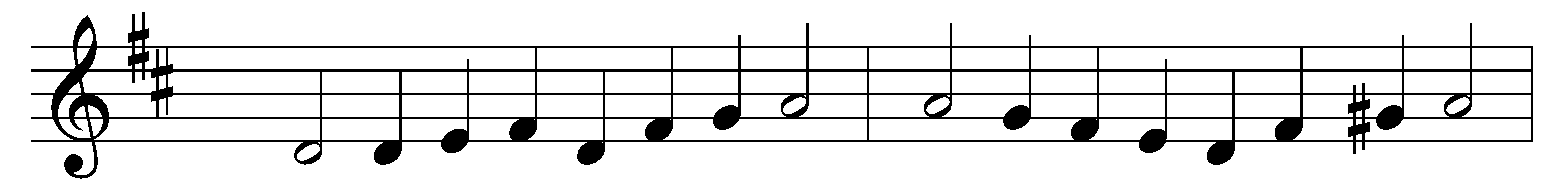 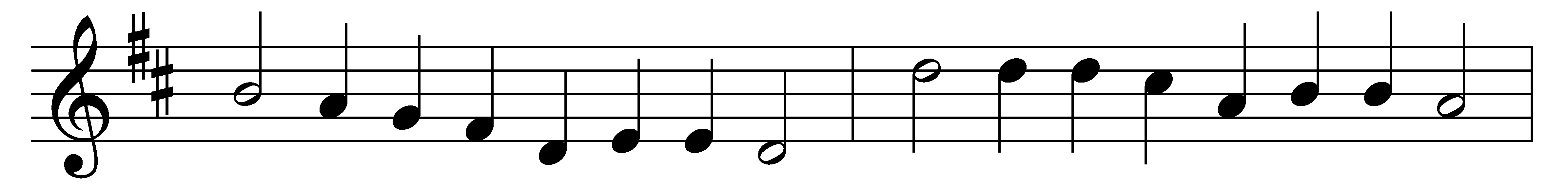 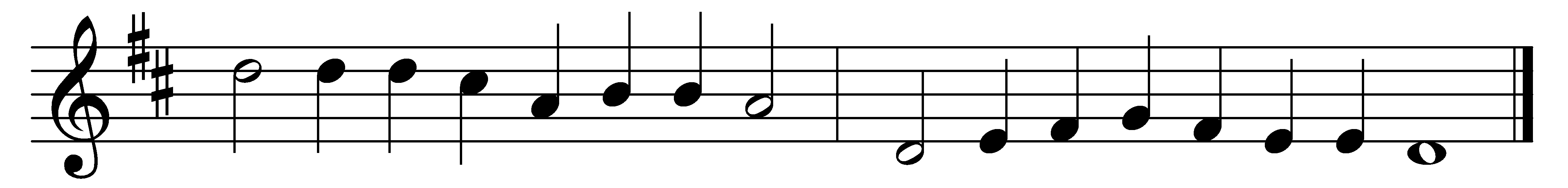 I’ll praise my Maker while I’ve breath;and when my voice is lost in death,praise shall employ my nobler powers.My days of praise shall ne’er be pastwhile life and thought and being last,or immortality endures.How happy they whose hopes relyon Israel’s God, who made the skyand earth and seas with all their train;whose truth for ever stands secure,who saves th’ oppressed, and feeds the poor.And none shall find his promise vain.The Lord pours eyesight on the blind;the Lord supports the fainting mindand sends the laboring conscience peace.He helps the stranger in distress,the widowed and the fatherless,and grants the prisoner sweet release.I’ll praise him while he lends me breath;and when my voice is lost in death,praise shall employ my nobler powers.My days of praise shall ne’er be pastwhile life and thought and being last,or immortality endures.Words: Isaac Watts (1674-1748), altered by John Wesley (1703-1791)Music: From Strassburger Kirchenamt, 1525